The Phrase, Archetypes, and Unique Forms – Analyzing SentencesName: _______________________________________________Part 1: Writing embellishing tones in a two-voice textureSeveral bass lines are given below.Add three notes on the treble staff to create at least one example of each of the following embellishing tones:Remember: your embellishing tone should be the middle note of the three notes, and the outer two notes must be consonant with the base.Circle the embellishing tone and label it appropriately (please circle only the embellishing tone, not all three notes).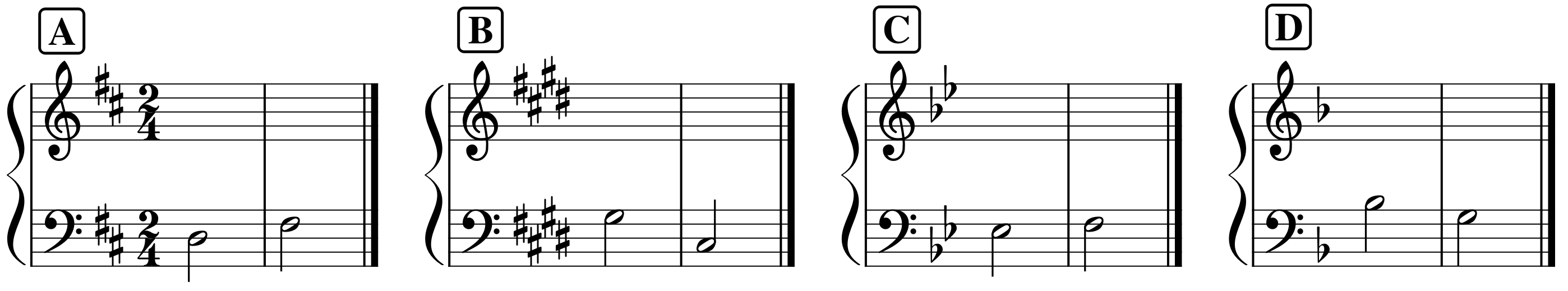 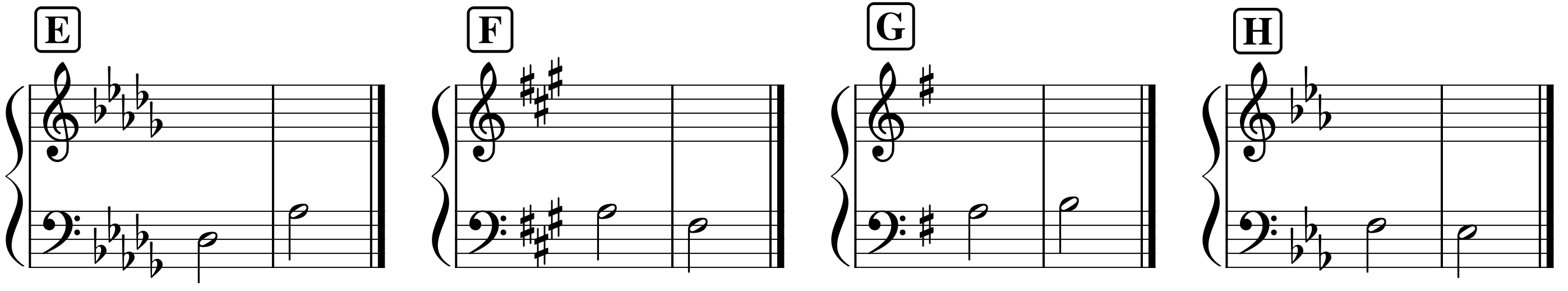 Embellishing TonesName: _______________________________________________Part 2: Analysis: Francis Johnson, “William,” No. 5 from A New Collection of Cotillions, mm. 1–16Listen to the excerpt several times: https://youtu.be/p4xipbOihI0?t=312Several embellishing tones have been circled in the passage below. Label them by type.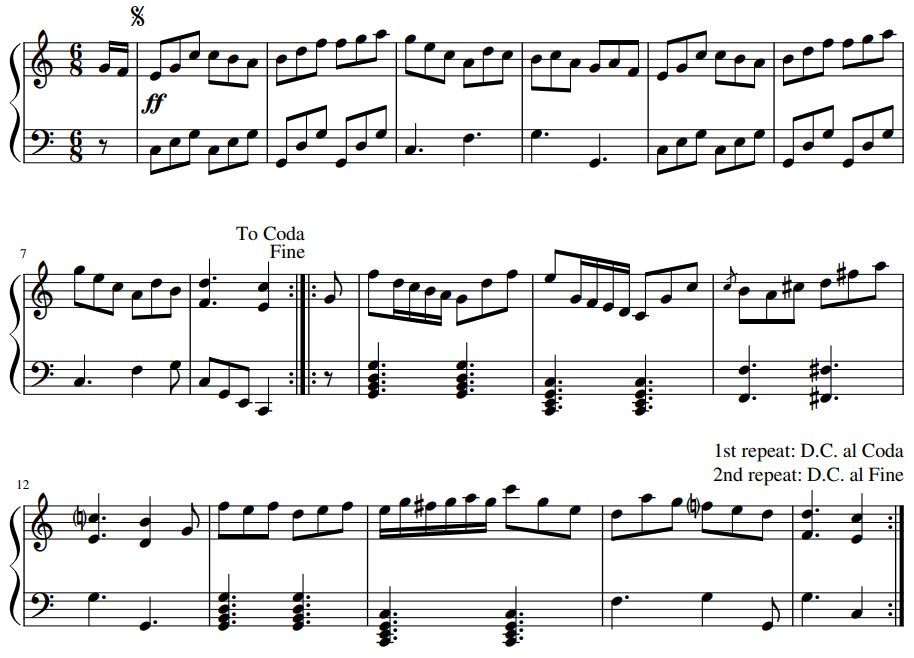 Passing toneNeighbor toneAppoggiaturaEscape toneSuspensionRetardation